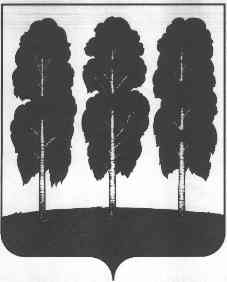 ПРЕДСЕДАТЕЛЬ ДУМЫ БЕРЕЗОВСКОГО РАЙОНАХАНТЫ-МАНСИЙСКОГО АВТОНОМНОГО ОКРУГА - ЮГРЫПОСТАНОВЛЕНИЕ от 08 апреля 2024 года	       № 09пгт. БерезовоВ связи с утратой актуальности:1. Признать утратившими силу постановления председателя Думы Березовского района:- от 16 августа 2017 года № 17 «О Порядке проведения квалификационного экзамена для присвоения классных чинов муниципальным служащим Думы Березовского района, контрольно-счетной палаты Березовского района»;- от 28 августа 2020 года № 19 «О Порядке ведения Реестра муниципальных служащих Думы Березовского района, контрольно-счетной палаты Березовского района»;- от 16 ноября 2020 года № 24 «О внесении изменений в приложение к постановлению председателя Думы Березовского района от 28 августа 2020 года № 19 «О Порядке ведения Реестра муниципальных служащих Думы Березовского района, контрольно-счетной палаты Березовского района».2. Опубликовать настоящее постановление в газете «Жизнь Югры» и разместить на официальном веб-сайте органов местного самоуправления Березовского района.3. Настоящее постановление вступает в силу после его официального опубликования.Председатель ДумыБерезовского района	         З.Р. КаневаО признании утратившими силу некоторых муниципальных правовых актов председателя Думы Березовского района